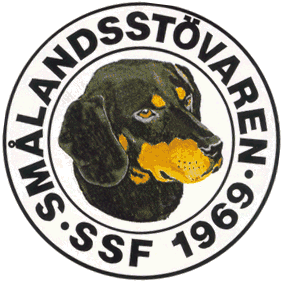 Protokoll fört vid Svenska Smålandsstövareföreningens  styrelsemöte i Växjö den 5/4 2020. Närvarande: Tore Nilsson, Roger Nilsson, Raymond Dziobek på plats, resten per telefon; Lotta Friberg, Sune Falk, Peter Ledin och Lennart Forslin. Mötet öppnades av ordförande Tore Nilsson.Godkännande av dagordning.Till justeringsman valdes Raymond Dziobek .Föregående protokoll gås igenom.Ekonomin är under kontroll.Inga rapporter från AU eller avelskommittén.Vi är i dagsläget 391 medlemmar.Årsstämman, Peter Ledin skickar in en dispensansökan till SvStk att skjuta på årsmötet till nästa år, då vi inte vet hur det blir framöver med tanke på Coronaviruset.a, Rasmästerskapet diskuteras, vi beslutar att det får ske under hela nästa provsäsong för öppenklass, dvs från 1/9 2020 till 15/3 2021. Mer info om detta i årsboken.b, Vi slipper nu att HD-röntga våra hundar och det kommer på så vis att bli fler tillgängliga hundar för avelc, Årsboken gås igenom och vinnarna av vandringspriserna tas fram.Vandringspriset: Pinnagreenens Ina SE51926/2017, ägare Andrew Wiklund.Unghundsklass: Tryggforsens Gry SE44533/2018, ägare Bill Nelsson.Stig Franzons vpr: Pinnagreenens Ina SE51926/2017, ägare Andrew Wiklund.Skaraborgs vpr: Nikita SE19332/2014, ägare Lisa Westerberg.Skåningarnas vpr: Slätthult Ekhagens Nelly SE37675/2013, ägare Klas Olsson.Bertil Johanssons vpr: Sicco SE35986/2017, ägare Kurt-Göran Vestermark. Finskstövareföreningens vpr: Tryggforsens Gry SE44533/2018 ägare Bill Nelsson. Sjöalta vpr: Kronkilens Knatte SE 26753/2014, ägare Andreas Lernstad.Slåtteråsens vpr: Allram SE38218/2017, ägare Patrik Blomberg.d. Motionerna inför Stövarfullmäktigt gicks igenom. Styrelsen beslutade att följa SvStk:s beslut om motionerna. Inga nya ärenden.Inga övriga frågorNästa möte blir per telefon någon gång i Augusti om inget dramatiskt inträffar.Kallelse kommer i god tid.Tore tackar för allas intresse och avslutar mötet. Vid Protokollet			 OrdförandeRoger Nilsson			Tore NilssonJusterat     Raymond Dziobek